Oto Wielkanocny zajączek, w łapkach trzyma swój ulubiony przysmak, czy potrafisz go nazwać? Pokoloruj zajączka i jego smakołyk. 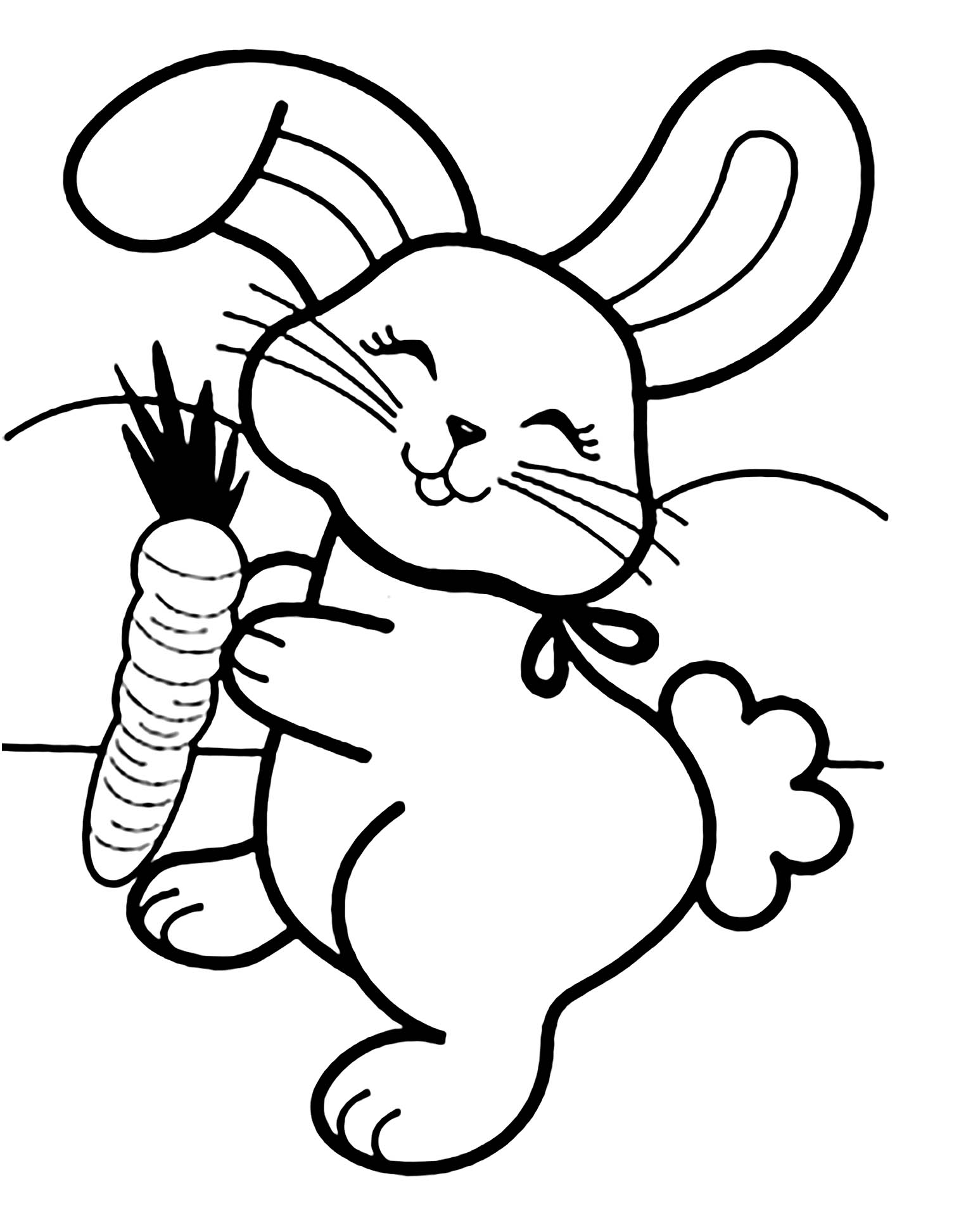 